Día Mundial del Agua 2022Las entidades acreditadas por ENAC contribuyen al control y protección de las aguas subterráneasLa acreditación de ENAC asegura que la vigilancia y control para una correcta gestión del suelo y las aguas subterráneas asociadas se realiza de forma adecuada.Varias administraciones públicas nacionales y autonómicas exigen la acreditación de las entidades que realizan estos controles22 de marzo de 2022- “Hacer visible lo invisible” es el lema del Día Mundial del Agua 2022, que este año está dedicado a resaltar el valor de las aguas subterráneas en nuestro planeta. Según datos de la UNESCO, representan aproximadamente el 99 % de toda el agua dulce líquida de la Tierra, proporcionando la mitad del volumen de agua extraída para uso doméstico en el mundo. Las aguas subterráneas son decisivas también para el buen funcionamiento de los ecosistemas, y actúan como un sumidero de los contaminantes que se generan como resultado de la mala gestión de los residuos, de las prácticas inadecuadas en instalaciones industriales, y de accidentes en el almacenamiento o transporte de sustancias. por lo que urge protegerlas de la sobreexplotación y utilizarlas de forma sostenible para sobrevivir al cambio climático.  Y ahí es donde las más de 300 entidades acreditadas por ENAC para la realización de actividades de evaluación y control de aguas aseguran que las actividades de la vigilancia y control que deben acometerse para una correcta gestión se lleven a cabo por entidades con la necesaria competencia.El crecimiento cuantitativo de laboratorios y entidades de inspección acreditadas en materia de aguas ha ido acompañado de una evolución en cuanto al tipo de actividades. En la actualidad, en España, 54 entidades de inspección están acreditadas para el control de vertidos y de la calidad del medio receptor, garantizando así el control de las aguas residuales y su posible posterior reutilización. Además, 242 laboratorios públicos y privados están acreditados por ENAC, aportando la máxima confianza sobre el control analítico y de la calidad del agua para cualquier uso, utilizando todas las técnicas necesarias, desde las más tradicionales como análisis físico-químicos y microbiológicos, hasta las más novedosas, como los ensayos para determinar el estado ecológico de las aguas, radioactividad o ecotoxicidad.  Un apoyo a la Administración en la protección de las aguas subterráneasLa participación de evaluadores acreditados, técnicamente competentes, aportan confianza en la adecuada gestión de la contaminación, control y protección del medioambiente y las aguas. Por este motivo, la Administración Pública recurre cada vez más a la acreditación como herramienta para garantizar la seguridad e integridad de actividades de evaluación de la conformidad, en este caso, relacionadas con un asunto de capital importancia como es la protección de las aguas subterráneas. Entre la reglamentación nacional que reconoce la acreditación en materia de aguas subterráneas, destaca el Protocolo de inspección de vertidos de aguas residuales destinado a las Entidades Colaboradoras de la Administración Hidráulica (ECAH), que establece que solo estas entidades, que deben estar acreditadas por ENAC en base a la norma UNE-EN ISO/IEC 17020, pueden llevar a cabo actividades de inspección de aguas subterráneas.Por otra parte, el RD 646/2020, que regula la eliminación de residuos mediante depósito en vertedero, establece que el diseño del muestreo y la toma de muestras para la ejecución de las tareas de vigilancia y control en las fases de explotación y mantenimiento de aguas subterráneas se llevarán a cabo por entidades acreditadas por ENAC según la norma UNE-EN ISO/IEC 17020. Sobre ENACLa Entidad Nacional de Acreditación – ENAC – es la entidad designada por el Gobierno para operar en España como el único Organismo Nacional de Acreditación, en aplicación del Reglamento (CE) nº765/2008 del Parlamento Europeo que regula el funcionamiento de la acreditación en Europa.ENAC tiene como misión generar confianza en el mercado y en la sociedad evaluando, a través de un sistema conforme a normas internacionales, la competencia técnica de laboratorios de ensayo o calibración, entidades de inspección, entidades de certificación y verificadores medioambientales que desarrollen su actividad en cualquier sector: industria,  energía, medio ambiente, sanidad, alimentación, investigación, desarrollo e innovación, transportes, telecomunicaciones, turismo, servicios, construcción, etc. Contribuye, así, a la seguridad y el bienestar de las personas, la calidad de los productos y servicios, la protección del medioambiente y, con ello, al aumento de la competitividad de los productos y servicios españoles y a una disminución de los costes para la sociedad debidos a estas actividades. La marca ENAC es la manera de distinguir si un certificado o informe está acreditado o no. Es la garantía de que la organización que lo emite es técnicamente competente para llevar a cabo la tarea que realiza, y lo es tanto en España como en los 100 países en los que la marca de ENAC es reconocida y aceptada gracias a los acuerdos de reconocimiento que ENAC ha suscrito con las entidades de acreditación de esos países.www.enac.es 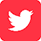 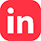 Para más información sobre la nota de prensa, resolver dudas o gestionar entrevistasEva MartínTfno. 628 17 49 01 /  evamc@varenga.es